Retiro EspiritualConfirmación 2º Año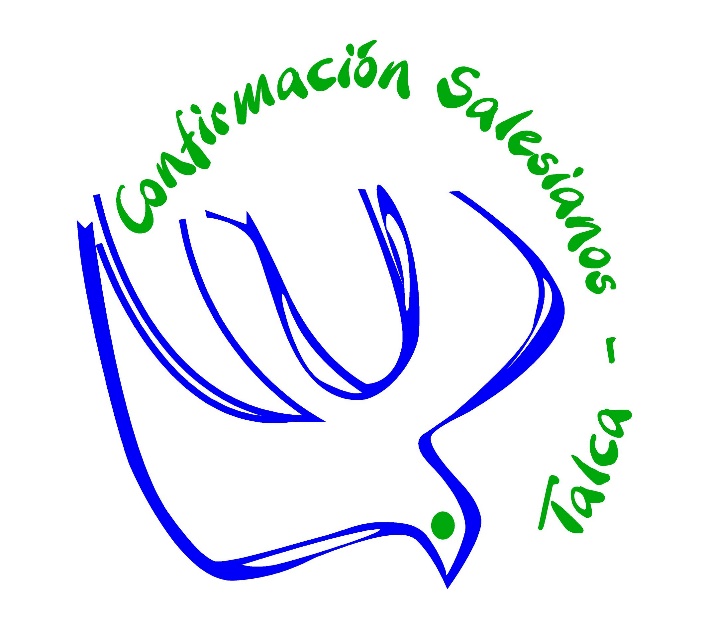 EXPERIENCIA PENTECOSTÉS“Miren que estoy con ustedes todos los días hasta el fin del mundo” (Mt. 28, 20)Descripción de la experiencia:PENTECOSTÉS es una experiencia de oración juvenil que prepara al sacramento de , y que utiliza los 4 elementos (arjé) de los griegos para expresar y describir la acción del Espíritu Santo en la comunidad de creyentes: Aire, Tierra, Agua, Fuego.Se trata de una experiencia para reflexionar y compartir que cuida el carácter RITUAL de cada momento, por la que se espera que los jóvenes – a través del símbolo y su significado- lleguen a experimentar la presencia del Espíritu como PERSONA, que vive y actúa en cada uno.Objetivos:Vivir una experiencia de encuentro con el Espíritu Santo, mediante una adecuado y profundo clima de fe y de oración;Disponer a los Jóvenes que celebrarán el Sacramento de  a través de un “paso” litúrgico-vivencial, que los ponga en contacto con  del Espíritu Santo;Reconocer la presencia y la acción del Espíritu Santo en la vida de los creyentes, como sostén, aliento, fuerza y vida;Ofrecer a los jóvenes la oportunidad de celebrar el sacramento de Contenidos:El Espíritu Santo, autor y dador de vida: aliento, fuego, agua;El Espíritu Santo y los siete dones;El Espíritu Santo en la vida de los creyentes.Metodología:Vivencial: Es decir, desde la historia y la experiencia de cada uno de los participantes;Litúrgico-ritual: celebrando y expresando a través de gestos y ritos, los contenidos y las experiencias compartidas;Comunitaria: mediante la organización de pequeños grupos, para el intercambio de vivencias y contenidos.Responsables:Coordinador de PastoralSecretario Ejecutivo de PastoralAsesores LaicosAnimadoresPrograma:RECOMENDACIONES: •   Todo participamos en todo. •   Nadie se separa o se aísla•   Habitaciones cerradas en el momento de las actividades. •   Respetar los horarios. •   Ubicarse en los momentos •   Cuidar el vocabulario. •   Cuidar el orden de las cosas de la casa y de las propias. •   La experiencia ha sido preparada. Todo está previsto y programado. •  Lo que vamos a vivir no es un paseo o un encuentro… es sólo una jornada, un retiro cuyo primer objetivo será vivenciar, experimentar la acción del Espíritu Santo.Recursos:Responsabilidades:Desarrollo de INICIOTexto motivador:Asesor:	Tal vez en nuestra vida, en nuestro cotidiano vivir nos hemos acostumbrado a muchas cosas… cosas buenas y otras no tanto. Pero este acostumbrarse de uno u otro modo significa perder la capacidad de asombro, perder la capacidad de ver lo que hay detrás de las apariencias y simplemente conformarnos bajo la lógica de no hacernos más problemas…	Hoy estamos invitados a vencer esta inercia y sacar lo mejor de nosotros para vivir esta experiencia del Espíritu… porque, por cierto, no está en la costumbre, en la mediocridad y en la indiferencia, sino en la novedad, en la vida entusiasta y el compromiso. Por lo mismo, vale la pena preguntarse y reconocer mi situación actual:¿Cómo llegas a vivir esta experiencia del Espíritu? ¿Qué te preocupa y no te permite concentrarte de lo principal de esta experiencia?¿Qué estás dispuesto(a) a ofrecer para que todo llegue a buen término?Se invita a compartir con la persona que está junto a nosotros y luego, los que lo deseen, poner por escrito sus respuestas en las cartulinas correspondientes (1 para cada pregunta) .Asesor:	Desde esta realidad, desde lo que somos, desde lo que creemos, desde lo que necesitamos… en esta mañana, nos dirigimos al Señor de la vida… EN EL NOMBRE DEL PADRE…CANCIÓN: “Como la brisa” (Jesús Adrián Romero)Abro el corazón y las ventanasCuando empieza la mañana   Por si quieres hoy venir         Eres como el viento q' no avisaCuando sopla y trae la brisa  Ven y sopla sobre mí             Y mi corazón vuelve a latir          Y se renueva si estás aquí       Y mi corazón vela por ti       Porque te espera vuelve a venirCoroEspíritu d' Dios ven a mi vidaComo lluvia q' tardo           Y al desierto vida dio         Desciende sobre mi         Como la brisa                  Que destile sobre mí           Tu poder en mi haz fluir    Abro el corazón y las ventanas...MOTIVACIÓNPresentación PPT: Se muestran imágenes del “espacio”, y se motiva con el texto siguienteTexto motivador:Lector 1:	una llama es activaLector 2:	una llama es vitalLector 1:	una llama es eternaLector 2:	Yo soy una llama divina de radiante amor del corazón mismo de Dios en el gran sol central, descendiendo del maestro de vida.Peregrino sobre la tierra, yo soy el que anda diariamente el camino de la victoria de los maestros ascendidos que conduce a mi eterna libertad por el poder del fuego sagrado hoy y siempre, manifestándose continuamente en mis pensamientos, sentimientos y percepción inmediata. Trascendiendo y trasmutando todos los elementos de la tierra dentro de mis cuatro cuerpos inferiores y liberándome por el poder del fuego sagrado de esos focos de energía mal cualificada dentro de mi ser.Lector 1:	Yo soy liberado ahora mismo de toda atadura. A través de y por las corrientes de la llama divina del propio fuego sagrado cuya acción ascendente me hace: Dios en manifestación, Dios en acción, Dios por dirección y Dios en conciencia.Lector 2:	Yo soy una llama activaLector 1:	Yo soy una llama vitalLector 2:	Yo soy una llama eternaLector 1:	YO SOY EL ESPÍRITU DE DIOS!Lector 2:	Yo soy una chispa divina de fuego que se expande desde el gran sol central atrayendo hacia mí ahora todo rayo de energía divina que necesite y que nunca pueda ser calificada por lo humano e inundándome con la luz y la iluminación del Dios de mil soles para asumir el dominio y el gobierno supremo por siempre donde quiera que yo esté.Lector 1:	Donde yo estoy ahí está Dios también. Sin separarme por siempre permanezco, incrementando mi luz con la sonrisa de su resplandor, con la plenitud de su amor, la omnisciencia de la sabiduría y el poder de su vida eterna que me eleva automáticamente en alas de ascensión de la victoria que han de retomarme al corazón mismo de Dios desde donde en verdad yo soy el que viene a cumplir la voluntad de Dios y a manifestar la vida abundante para todos.Lector 2:	Yo soy el aliento de fuego de Dios desde el corazón de los amados Alfa y Omega, este día yo soy el concepto inmaculado que se expresa donde quiera que voy. Ahora estoy lleno de júbilo porque yo soy ahora la plena expresión del amor divino. Mi amada presencia yo soy.Lector 1:	Séllame ahora dentro del corazón mismo del aliento de fuego de Dios en expansión. Que su pureza, su integridad y su amor se manifiesten donde quiera que yo soy hoy y siempre.Lector 2:	Yo acepto esto hecho ahora mismo con pleno poder.Yo soy esto hecho ahora mismo con pleno poder.Yo soy, yo soy, yo soy la vida de Dios expresando perfección de todas las formas y en todo momento. Esto que pido para mí lo pido para todo hombre, mujer y niño en este planeta.CANCIÓN: “Ven Espíritu de santidad”Ven, Espíritu de santidad ven, Espíritu de luzven, Espíritu de fuegoven abrázanos.EXPLICACIÓNQuizá el mejor camino para conocer al Espíritu Santo sea recurrir a los símbolos que usa , cuando describe su actuar en el hombre y en  principales símbolos son el viento, el fuego, el agua, el aceite, la paloma y el don. 
Qué hace el Espíritu Santo: El Espíritu Santo nos relaciona con Dios Padre, cuyos misterios nos revela y de quien nos hace hijos. El Espíritu nos ayuda a orar, dándonos motivo para nuestra alabanza y supliendo nuestras imperfectas plegarias. Él nos da a conocer la voz de Dios y nos manifiesta sus designios, al hablar por medio de los profetas.
El Espíritu Santo nos permite creer en Jesucristo, nos recuerda cuanto enseñó Jesús, y así nos lleva a la verdad completa. El nos da fuerza para dar testimonio de Jesús y nos transforma en imágenes vivas del Señor.
El Espíritu Santo nos reúne a los creyentes y forma , la une, la santifica, la hace católica y apostólica. Él da vida por medio de los sacramentos, derrama sus dones y carismas y los usa para la construcción del Reino de Dios en la tierra.
PRIMER MOMENTO: A. MOTIVACIÓN: Se muestran imágenes de “tierra”, y se motiva con el texto siguienteLector 1:	Hombre viene de humus, que significa tierra buena, tierra fértil.  Lector 2:	Nosotros somos hijos e hijas de la tierra. La tierra no está fuera de nosotros, la tierra está en nosotros. Diría algo más. El ser humano, el hombre y la  mujer, es la propia tierra, que en el proceso de su evolución en millones de años, llegó a un punto en que ella comenzó  a sentir, a pensar, comenzó a amar, comenzó a venerar. Lector 1:	Nosotros somos la tierra. Y defender la tierra es defendernos a nosotros mismos. La propia tradición bíblica piensa así, diciendo que el primer ser humano era Adán. Adán viene de Adaman, que en hebreo significa tierra buena, fecunda. Lector 2:	La tierra es la única casa común que tenemos para morar. No tenemos otra. La tierra nos alimenta, nos proporciona agua, los frutos. Sin la tierra no somos nada, nacimos de la tierra y la tierra nos acoge  cuando morimos.Lector 1:	Somos la “tierra” en la que actúa la fuerza de Dios, su Espíritu que es VIENTO, FUEGO Y AGUA…Somos la tierra donde Dios siembra su semilla, para que tengamos vida y la tengamos en abundancia.Lector 2:	Repitan después de mí: ENVÍA TU ESPÍRITU, SEÑOR Y RENOVARÁS  LA TIERRA.B. CANCIÓN: “América” (Nino Bravo)Donde brilla el tibio sol con un nuevo fulgor Dorando las arenas, donde el aire es limpio aún Bajo la suave luz de las estrellasDonde el fuego se hace amor, el río es habladorY el monte selva, hoy encontré un lugar Para los dos en esta nueva tierra. América, américa, todo un inmenso jardín eso es América Cuando Dios hizo el edén pensó en América Cada nuevo atardecer el sol empieza a arder Y escucha el viento, que me trae con su canción Una queja de amor, como un lamento. El perfume de una flor, el ritmo de un tambor En las praderas, danzas de guerra y paz De un pueblo que aún no ha roto sus cadenas. C. ILUMINACIÓN BÍBLICA: (el animador, utilizando  para leer los textos citados)•	Parábola del sembrador (Mateo 13,1-9, Marcos 4,1-9 y Lucas 8,4-8)D. COMPARTIR: (en comunidad)1.	¿Qué tipo de “tierra” es la tuya: fértil o infecunda; es un vergel florido o un desierto árido? ¿por qué?2.	¿Te sientes una “Tierra Buena”, como de la que habla Jesús en el evangelio? ¿O eres como las rocas, o los espinos, o la orilla del camino?3.	¿Cuáles crees que son las “semillas” que Dios sembró en tu corazón? ¿Qué frutos quisieras llegar a dar en tu vida?E. RITO:Asesor:	Al inicio de esta experiencia hacíamos mención a la necesidad de ver más allá  de las cosas o hechos de la vida y reconocer en ellos la presencia o las llamadas de Dios…	Vamos a vivir y realizar un pequeño pero importante gesto, que tal vez no nos va a decir nada si nos hemos acostumbrado, pero que si rompemos la inercia y le damos un profundo significado… el gesto no nos dejará indiferentes. •	Se entrega a cada participante un sobre con tierra.Asesor:	Cada uno de nosotros ha recibido un poco de tierra… quiero que la miremos y recordemos la Palabra de Dios que se nos ha proclamado…Esta tierra hoy simboliza y representa nuestra vida, lo que somos… no es cualquier cosa… no da lo mismo…Haciendo oración le pediremos al Señor que bendiga esta tierra, que nos bendiga a cada uno de nosotros… Toma esta tierra, que es tu vida, con cariño, con cuidado, en serio. Hagamos silencio.SEÑOR, PADRE BUENO,REUNIDOS EN TU NOMBRE COMO IGLESIA JOVEN,QUE NO SE QUIERE ACOSTUMBRAR A LA INJUSTICIA,QUE NO SE QUIERE ACOSTUMBRAR A LA MEDIOCRIDAD,NOS DIRIGIMOS A TI CON CONFIANZA DE HIJOS…HOY TE PRESENTAMOS NUESTRA VIDAY CON LA FUERZA DE TU ESPÍRITU TE PEDIMOS QUE BENDIGAS. TE LO PEDIMOS PJNS.•	Se entregan semillas.Asesor:	Pero nuestra vida no es sólo el aquí y el ahora… también es un mañana, también es un proyecto; proyecto que cada uno de nosotros debe saber construir o mejor dicho, mirando la tierra que hoy sostenemos,  siembra que cada uno deberá saber cultivar…Te invitamos a pensar en aquello que quieres de verdad, sembrar en tu vida y luego siembra las semillas que has recibido, en tu tierra.•	Finaliza en rito con la “siembra” de la semilla en la tierra.SEGUNDO MOMENTO: EL VIENTOA. MOTIVACIÓN: Se muestran imágenes de “viento” o  y se motiva con el texto siguienteLector 1:	La palabra "espíritu" significa "viento", “aire”, “aliento de vida”. Es símbolo de la universalidad, está en todas partes, cubriendo y vivificando todo... y es símbolo de libertad. El viento sopla donde quiere, y oyes su voz, pero no sabes de donde viene ni a donde va; así es todo nacido del Espíritu (Juan 3,7).Lector 2:	Así sucede con el símbolo del viento, que es central en Pentecostés, acontecimiento fundamental en la revelación del Espíritu Santo: “De repente vino del cielo un ruido como el de una ráfaga de viento impetuoso, que llenó toda la casa en la que se encontraban (los discípulos con María”) (Hch 2, 2).Lector 1:	A veces el viento es impetuoso, como en Pentecostés, que arrastra con todo, que da fortaleza y valor, sin miedo a nada ni a nadie, que da ganas de gozar y cantar y saltar, como los apóstoles en Pentecostés, que parecía que estaban borrachos de tanto gozo (Hechos 2,13). Es éste el gozo y fortaleza que tú y yo necesitamos en nuestras vidas para vivir a lo grande, con gozo que nada ni nadie nos puede quitar.Lector 2:	A veces es brisa suave, como a Elías en el monte Horeb (1 Reyes 19,12) que da fuerza para sufrir con paciencia y amor... y que hace revivir, como en Ezequiel 37,9-14, donde los huesos muertos revivieron con el soplo del espíritu. Lector 1:	Ese es el soplo que necesitamos los cristianos, que en ocasiones parecemos muertos. Lo tenemos todo y parecemos mendigos, porque necesitamos entregarnos sin ningún "seguro" al poder vivificador del Espíritu, sin ningunas ataduras, sin apegarnos a nada... como la enamorada... entregarse y confiarse del todo, y ser dóciles al amor.B. CANCIÓN: “El favor del viento” (Alberto Plaza, Disco Febrero 14)Ando buscando una estrellauna luz brillando en la oscuridadhay anunciada tormentay sin rumbo yo me pierdo en el marLa noche tiende su mantoy la neblina envuelve la soledadse vienen nubes de llantohace frío y no me puedo abrigarNecesito el favor del vientoun alivio en la tempestadvoy remando y no tengo alientosin ti no puedo avanzarNecesito el favor del vientono imaginas lo que yo sientotú me haces falta a morirme haces falta a morirando buscando un refugioun lugar donde poder descansardonde no llegue el diluviode pena que está por llegarCuánto resiste el amorantes de naufragarcuánto resiste mi corazóntener que esperar y esperarNecesito la voz del tiempoun poquito de claridadven y alíviame este tormentonunca me dejes de amarNecesito el favor del vientono imaginas lo que yo sientotú me haces falta a morirme haces falta a morir.C. COMPARTIR: (En comunidad)1.	¿Qué cosas de la vida (experiencias) te van dejando como “sin aire”, “sin aliento”, “sin respiración”?2.	¿Cuándo y cómo has sentido la presencia silenciosa y suave de Dios, como si fuera una brisa? (acontecimientos, personas)3.	¿Cuándo y cómo has experimentado la presencia de Dios como si fuera un “huracán”, un viento fuerte que ha venido a mover todo, a desordenar todo…e incluso a destruir?  (acontecimientos, personas)D. ILUMINACIÓN BÍBLICA: (Utilizando  para leer los textos citados)Lector 1:	El hebreo ruah, como el latino “spiritus”, designa también el soplo del viento. Nadie ve el viento, pero sus efectos son impresionantes. El viento empuja las nubes, agita los árboles. Lector 2:	Cuando es violento, entumece las olas y puede echar a pique las naves (Sal 107/106, 25-27). Lector 1:	A los antiguos el viento les parecía un poder misterioso que Dios tenía a su disposición (Sal 104/103, 3-4). Se le podía llamar el “soplo de Dios”.Lector 2:	En el libro del Éxodo, una narración en prosa dice: “El Señor hizo soplar durante toda la noche un fuerte viento del Este, que secó el mar, y se dividieron las aguas. Los israelitas entraron en medio del mar a pie enjuto...” (Ex 14, 21-22). Lector 1:	En el capítulo siguiente, los mismos acontecimientos son descritos en forma poética y entonces el soplo del viento del Este es llamado “el soplo de la ira de Dios”. Dirigiéndose a Dios, el poeta dice: “Al soplo de tu ira se apiñaron las aguas... Mandaste tu soplo, los cubrió el mar” (Ex 15, 8. 10). Así se expresa de modo muy sugestivo la convicción de que el viento fue, en estas circunstancias, el instrumento de Dios.E. RITO:Asesor:	Esta experiencia, como también la vida de la Iglesia, está llena de signos, de elementos que es preciso contemplar en silencio para poder comprender todo su significado y profundidad…		Ahora, vamos a dar un paso más... vamos a conmemorar un gesto que desde muy antiguo realizaban los cristianos, para sanar, para perdonar, para consagrar, para entregar una misión… Es un gesto que realizarán sus animadores, pero que sólo tendrá sentido en la medida que cada uno logre hacer oración…Los monitores Impondrán las manos a los miembros de su comunidad, pronunciando la palabra “ruah”…TERCER MOMENTO: EL AGUAA. MOTIVACIÓN: Se muestran imágenes de “agua”, y se motiva con el texto siguiente:Lector 1:	El Agua es símbolo de la vida…nada puede vivir sin agua, y el agua está vitalizando cada célula del cuerpo, hasta la más pequeña. Lo mismo el Espíritu Santo está "en nosotros y con nosotros" (Juan 14,17). Lector 2:	Al que cree en mí, ríos de aguas vivas manarán en sus entrañas, nos dice Jesús en Juan 7:17, y luego añade: esto decía del Espíritu que habían de recibir. Lector 1:	El Espíritu es el "agua viva" de que hablaba Jesús a  en Juan 4, un agua especial, misteriosa, que quita la sed para siempre, un agua poderosa que hará una fuente que salte hasta la vida eterna (Juan 4:14). Lector 2:	Este tesoro de vida está en nosotros desde nuestro bautismo, y lo tenemos que redescubrir, para que se formen en nuestras entrañas ríos de gozo y amor…Lector 1:	El Agua es también símbolo del poder, cuando se hace aluvión, que arrastra con todo, sin miedo a nada ni a nadie.B. CANCIÓN: C. COMPARTIR: (En comunidad)1.	¿En qué aspecto de tu vida necesitas el Agua de Dios (su Espíritu), para que limpie en ti lo que está sucio?2.	¿En qué aspecto de tu vida necesitas que el Agua de Dios te “refresque”, porque te sientes débil sin fuerzas, como caminando días y días bajo el sol?3.	¿Qué aspecto de tu vida (sentimientos, pensamientos, actitudes) necesitas que Dios riegue con el agua de su Espíritu, porque está seco o árido?D. ILUMINACIÓN BÍBLICA: (el animador, utilizando  para leer los textos citados)El Espíritu Santo como “Agua”:-Agua que limpia, nos dice en Efesios 5,26, Ezeq. 16,9, y 38,25, y en Hebreos 10.22.-Agua que refresca: Isaías 41,17-18, Salmo 46,5.-Agua que es gratuita: Apocalipsis 22,17, Isaías 55,1.-Agua que fertiliza: Isaías 27,3-6, 44,3-4, 58,11, Salmo 1E. RITO:Asesor:	A la luz de lo que hemos reflexionado y compartido, queremos cerrar este momento haciendo oración con un nuevo gesto…Se trata de un gesto que nos recuerda la estrecha unidad entre el bautismo y la confirmación… Se trata de un gesto a través del cual estamos llamados a renovar nuestra fe, nuestra experiencia de creyentes, pidiéndole al Espíritu de Dios que nos limpie, que nos purifique, que nos refresque, que nos sacie la sed… en definitiva que nos dé vida.SEÑOR, PADRE BUENO,ESTAMOS OTRA VEZ COMO IGLESIA JOVEN,QUE QUIERE CREER, A PESAR DE LA DUDAQUE QUIERE SERVIR, A PESAR DEL CANSANCIOQUE QUIERE AMAR, A PESAR DEL EGOÍSMOASÍ, REUNIDOS, CON CONFIANZA DE HIJOS, NOS DIRIGIMOS A TI…TE PEDIMOS QUE BENDIGAS ESTA AGUA, SIGNO DE TANTAS COSAS BUENAS… PERMÍTENOS QUE CON ELLA SEAMOS PROFUNDAMENTE BAÑADOS POR TU ESPÍRITU.TE LO PEDIMOS PJNS.•	Se procede a realizar la Renovación de las promesas bautismales: Si es posible hacer referencia a lo que se renuncia, a lo que se quiere vivir y a lo que se cree y el gesto de la aspersión. CUARTO MOMENTO: EL FUEGOA. MOTIVACIÓN. Todos se reúnen un torno a una fogataLector 1:	En forma de “lenguas de fuego”. Así apareció en Pentecostés, en Hechos 2, como "lenguas de fuego", ese fuego que purifica y quema todo lo malo, que destruye y arrasa la porquería del pecado. Así nos lo presenta en Isaías 4,4 y en Malaquías 3,2-3, y Éxodo 24,17, como "fuego devorador".Lector 2:	Fuego que ilumina y da calor, así lo describen en Éxodo 13,21 y Salmo 74,14.El fuego ardiendo purifica, calienta e ilumina. El carbón apagado es frío y de color negro. Sin embargo al entrar en contacto con el fuego se transforma en brasa, se vuelve incandescente y de color rojizo. Así nosotros, cuando entramos en contacto con el Espíritu Santo, nos transformamos, todo cambia, la vida que estaba en la oscuridad se llena de luz, la tristeza se transforma en gozo, la desesperanza en esperanza y el corazón frío e indiferente, se vuelve fuego, ardiendo de amor por Jesucristo. Lector 1:	Por eso Jesús dijo: “Yo he venido a traer fuego sobre la tierra, ¡y cómo desearía que ya estuviera ardiendo!”, (Lc. 12,49). Jesús vino a traer fuego, a derramar el fuego de su Espíritu y desea que arda, que los cristianos ardan de fervor y amor. A los cristianos nos falta fuego en el corazón, nos falta entusiasmo y coraje para lanzarnos al mar de Dios. Lector 2:	La misma imagen del fuego la encontramos en Isaías: “Uno de los serafines voló hacia mí, llevando en su mano una brasa que había tomado con unas tenazas de encima del altar. El le hizo tocar mi boca, y dijo: "Mira: esto ha tocado tus labios; tu culpa ha sido borrada y tu pecado ha sido expiado", (Is. 6,6-7). El fuego de la brasa quema el pecado y las impurezas. B. CANCIÓN: Fuego, fuego, fuego / Un fuego que enciende otros fuegos (disco en homenaje San Alberto Hurtado)Sobre un mundo malheridohe venido a traer fuego,sobre la tierra sombríacomo un carbón de tormento.Y cuánto desearíaque estuviera ya ardiendo.Mi corazón enardeceante el dolor de mi pueblo,llamarada de justiciaque desciende desde el cielo.Llama y acción se consumen,un río de lava ardiendo,es Cristo que vive en mí,un compromiso que es fuego.Como un fuego que se enciendepara inflamar otros fuegos,Cristo ha puesto su moradaen el fondo de mi pecho,quema mi alma, me devora.Mis palabras son incendiopor los niños y los pobresque sollozan frente al templo.Si sufren hay que gritar:Dios quiere todo mi esfuerzo.Animado por el amor,urgido por el derecho,encierro en mi corazónla miseria de esos cuerposabandonados al frío.Cómo dejar de quererlos si sonríen por la callecomo Cristo verdadero,si se inflama como hoguerami alma: llama, acción y fuegoC. COMPARTIR: (En comunidad)1.	¿Qué situaciones o actitudes personales, familiares, necesitas que ILUMINE el fuego de Dios?2.		¿Me siento un “apasionado” por la vida? ¿Vivo “a concho”, intensamente?4.	¿Siento “pasión” por Dios y por las cosas de Dios? ¿la necesito o me es indiferente?5.	¿Para quién o quiénes puedo ser como el fuego: que ilumina, que da calor, que purifica?D. ILUMINACIÓN BÍBLICA: (el animador, utilizando  para leer los textos citados)Lector 1:	Sabemos que Juan Bautista anunciaba en el Jordán: “Él (o sea, Cristo) os bautizará en Espíritu Santo y fuego” (Mt 3, 11). Lector 2:	El fuego es fuente de calor y de luz, pero es también una fuerza que destruye. Por esto, en los evangelios se habla de “arrojar al fuego” al árbol que no da frutos (Mt 3, 10; cf. Jn 15, 6); Lector 1:	Se habla también de quemar la paja con fuego que no se apaga (Mt 3, 12). El bautismo “en Espíritu y fuego” indica el poder purificador del fuego: de un fuego misterioso, que expresa la exigencia de santidad y de pureza que trae el Espíritu de Dios.Lector 2:	Jesús mismo decía: “He venido a arrojar un fuego sobre la tierra y ¡cuánto desearía que ya estuviera encendido!” (Lc 12, 49). En este caso se trata del fuego del amor de Dios, de aquel amor que “ha sido derramado en nuestros corazones por el Espíritu Santo” (Rm 5, 5). E. RITO:Asesor:	Estamos llegando al término de un recorrido que nos ha querido vincular con el Espíritu de Dios… En Pentecostés, los apóstoles se en encontraban reunidos… formando una comunidad con la Virgen María… el relato de los Hechos de los Apóstoles nos habla de lenguas como de fuego…	Hoy queremos que el Espíritu de Dios se quede con nosotros para poder iluminar en medio de tanta oscuridad…•	Cada participante recibe su propia luz (cirios, mientras se escucha la canción Señor ilumina mi vida.CELEBRACIÓN EUCARÍSTICA DESDE  OFRENDAS. HorarioActividadResponsable08:30Salida desde Talca.Asesores09:00Llegada a , Orden materiales, distribución de distintivos, dinámicas y juegos. Equipo Logística y animación09:30Informar itinerario de actividades. Distribución de servicios comunitarios.Motivación. Presentación PPT. Los cuatro elementos. Oración Inicial.Asesores 10:00Desayuno y lavadoComunidad 1 y 211:00PRIMER MOMENTO: LA TIERRAAnimador 112:00Recreo12:15SEGUNDO MOMENTO: EL AIREAnimador 213:30Almuerzo comunitarioComunidades14:45Karaoke, recreación y competencias Equipo de Animación15:30TERCER MOMENTO: EL AGUAAnimador 316:30Recreo16:50 CUARTO MOMENTO: EL FUEGO Animador 417:50MotivacionesPreparación EucaristíaAsesores18:30Eucaristía (homilía compartida, gesto de compromiso)Coordinador de Pastoral y comunidades19:15Orden y aseo del lugarComunidades19:30Regreso a TalcaCantidadDetalle03Bolsas de globos 10Biblias60Velas (decorativas)10Cirios (decoración)01Fuente para agua60*5Letra de canciones fotocopiadas01Amplificación (Cajas activas)01Música (MP3)01Data01Computador01Altar (para la oración y la eucaristía)60Recuerdos*Café y azúcar (para los participantes)01Jugo concentrado03Bolsas de dulces01Rollo grande de pita o cáñamo 60Distintivos y credenciales animadoresRecursosResponsableLugarSec. Ejec. PastoralMovilizaciónSec. Ejec. PastoralOrnamentación y preparación de lugaresEquipo logística MúsicaEquipo AnimaciónMateriales para cada momentoEquipo LogísticaPreparación y presentaciones en PPTMateriales RitosEquipo LogísticaRecuerdosSec. Ejec. PastoralMotivaciones AnimadoresActividades recreativasEquipo AnimaciónOrden del lugarTodosEucaristíaCoordinador Pastoral